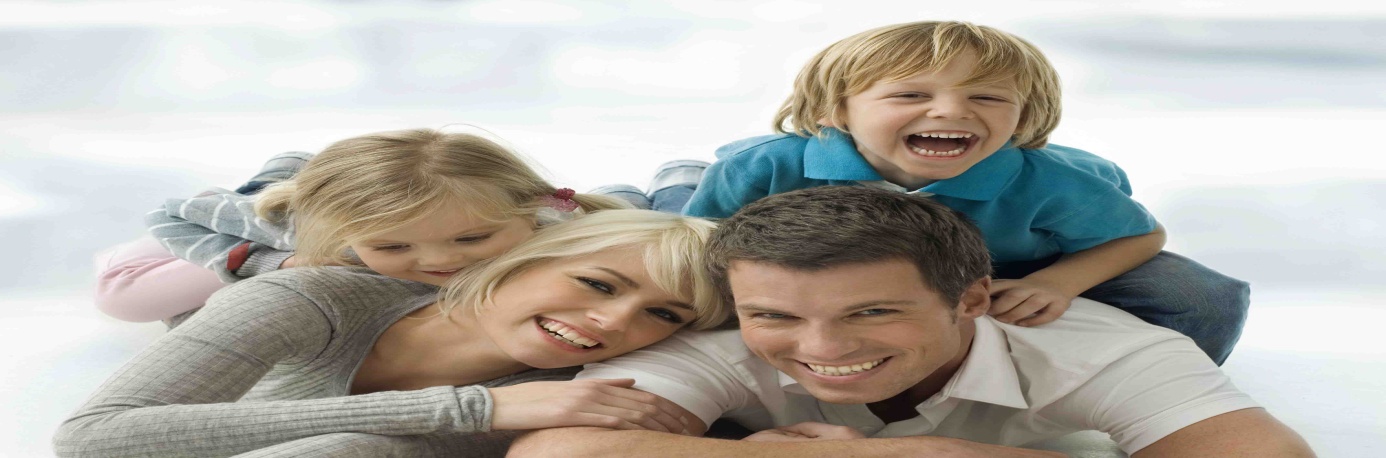 2. DÖNEM KAYITLARI DEVAM ETMEKTEDİR.                 Katılımcılar   : Sosyal Hizmetler, Çocuk Gelişimi, Psikoloji, PDR, Hemşirelik, Tıp ve Sosyoloji (Lisans) Mezunları	           İçerik              : 300 saat teorik, 120 saat uygulama ve 30 saat süper vizyon olmak üzere toplam 450 saat	           Eğitim Tarihi : Cumartesi – Pazar günleri  Ahi Evran Üniversitesi Sürekli Eğitim Merkezi Cacabey Yerleşkesi 40100 Merkez/Kırşehir/Türkiye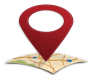 (0386) 280 48 92 - 93 aesem.ahievran.edu.tr aesem@ahievran.edu.tr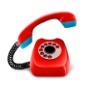 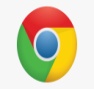 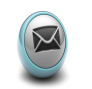 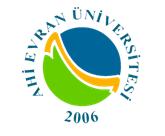 T.C.AHİ EVRAN ÜNİVERSİTESİSÜREKLİ EĞİTİM MERKEZİAile Danışmanlığı Sertifika Programı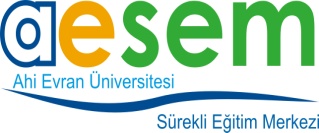 